  Березовское муниципальное автономное дошкольное образовательное             учреждение «Детский сад № 17 комбинированного вида»ПАСПОРТОТРЯДА ЮИД«СВЕТОФОР»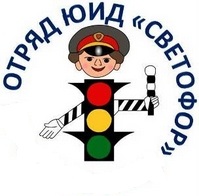                          КОМАНДИР ОТРЯДА ЮИД                       ____________________________                                        СПИСОК ОТРЯДАРУКОВОДИТЕЛЬ ОТРЯДА ЮИДКарпова Наталья Александровна  ЭМБЛЕМА ОТРЯДАНАЗВАНИЕ ОТРЯДА«СВЕТОФОР»ДЕВИЗ:Азбуку дорожную Знать каждому положено!РЕЧЕВКА:Раз, два, три, четыре, пять,Кто шагает дружно в ряд?«Дорожной азбуки» отряд.ПДД мы соблюдаем,И всех вас мы призываем!                                                                             Утверждаю:                                                                     Заведующий БМАДОУ                                                                         «Детский сад №17»                                                                                             Г.Р. Валиева План работы отряда ЮИД «СВЕТОФОР» 2023-2024 г.г.№п/пИмя воспитанника12345678910111213141516171819202122232425262728Содержание работыСрок проведенияОтветственные1.Определение состава ЮИД.сентябрьКарпова Н.А.2.Выбор командира отряда. сентябрьКарпова Н.А.3.Оформление уголка по безопасности движения.сентябрьКарпова Н.А.4.Проведение занятий с членами отряда ЮИД (еженедельно)сентябрьКарпова Н.А.5.Принять участие во Всероссийской акции «Внимание, дети!»сентябрьКарпова Н.А.6.Тренировочные занятия в авторогодке «Вежливый пешеход»сентябрьКарпова Н.А.7. Беседа « Как вести себя в общественном транспорте»сентябрьКарпова Н.А.1. Провести конкурс рисунков «Я за мир на дорогах».октябрьКарпова Н.А.2. Беседа «Железнодорожный транспорт и его опасность»октябрьКарпова Н.А.3. Чтение художественной литературы на тему « Ребенок и улица»октябрьКарпова Н.А.4.Принять участие в осеннем декаднике «Дорога требует дисциплины»октябрьКарпова Н.А.1. Провести анкетирование среди воспитанников по знанию ПДДноябрьКарпова Н.А.2. Сфотографировать:·  Пешеходов нарушающих ПДД;·  Движение на одном из перекрёстков;·  Средства организации и регулирования движением;·   Работающий светофор;·   Дорожные знаки.ноябрьКарпова Н.А.3. Тематические раскраски: «Раскрась дорожные знаки» ноябрьКарпова Н.А.1. Тематическое занятие «Тормозной путь транспортных средств».декабрьКарпова Н.А.2. Что должен знать и уметь ребёнок в городе (советы родителям).декабрьКарпова Н.А.3. Час загадокдекабрьКарпова Н.А.1.Провести конкурс рассказа о светофоре.январьКарпова Н.А.2. Тематическое занятие «Движение воспитанников группами и в колоне».январьКарпова Н.А.3.Провести в группе беседу на тему: «Мы на перекрёстке».январьКарпова Н.А.1. Подготовить и представить выступление группы отряда по знанию стихов по ПДДфевральКарпова Н.А.2. Подготовить и провести викторину «Как ты знаешь Правила безопасного поведения на улицах и дорогах»февральКарпова Н.А.3.Провести игру «Безопасное колесо»февральКарпова Н.А.1. Провести в  старшей группе беседу по истории милиции и ГИБДД.мартКарпова Н.А.2. Смотр – конкурс творческих работ «Мы и улица»мартКарпова Н.А.3. Прогулка на остановку, наблюдение за пассажирами и за транспортом.мартКарпова Н.А.1. Тематическое занятие: «Настольные игры по ПДД».апрельКарпова Н.А.2. Практическое занятие с велосипедистами на специально размеченной площадке.апрельКарпова Н.А.3. Конкурс рисунков «Я за мир на дорогах».апрельКарпова Н.А.1. Анкетирование  воспитанников и родителей.майКарпова Н.А.2. Провести беседу «Здравствуй, лето!»майКарпова Н.А.3. Итоговое тематическое занятие «Правила движения – закон улиц и дорог».майКарпова Н.А.